                                Aufgabenvideo: Magnetisieren und Magnetfelder (A)                   __________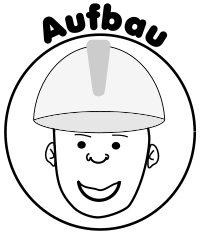 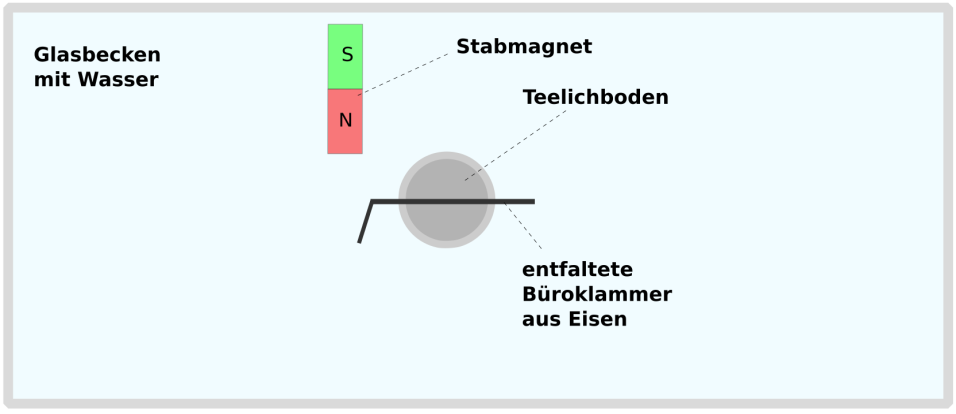 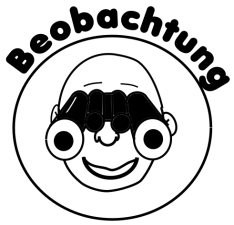 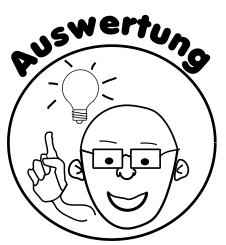 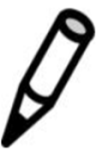                                 Aufgabenvideo: Magnetisieren und Magnetfelder (B)                   __________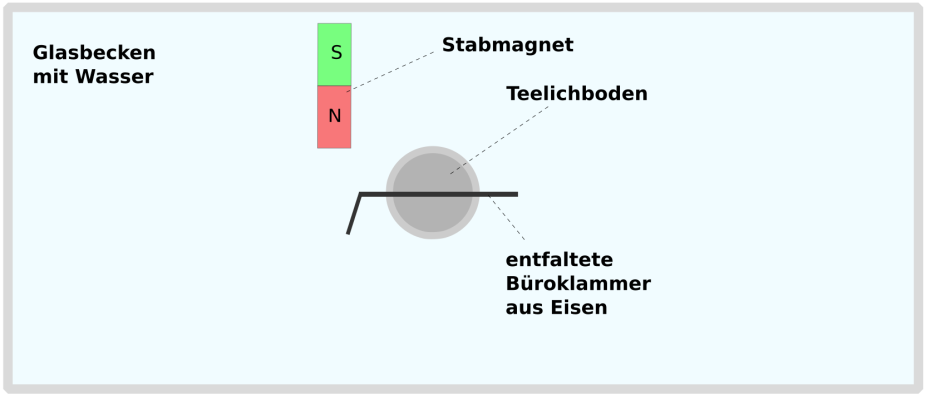 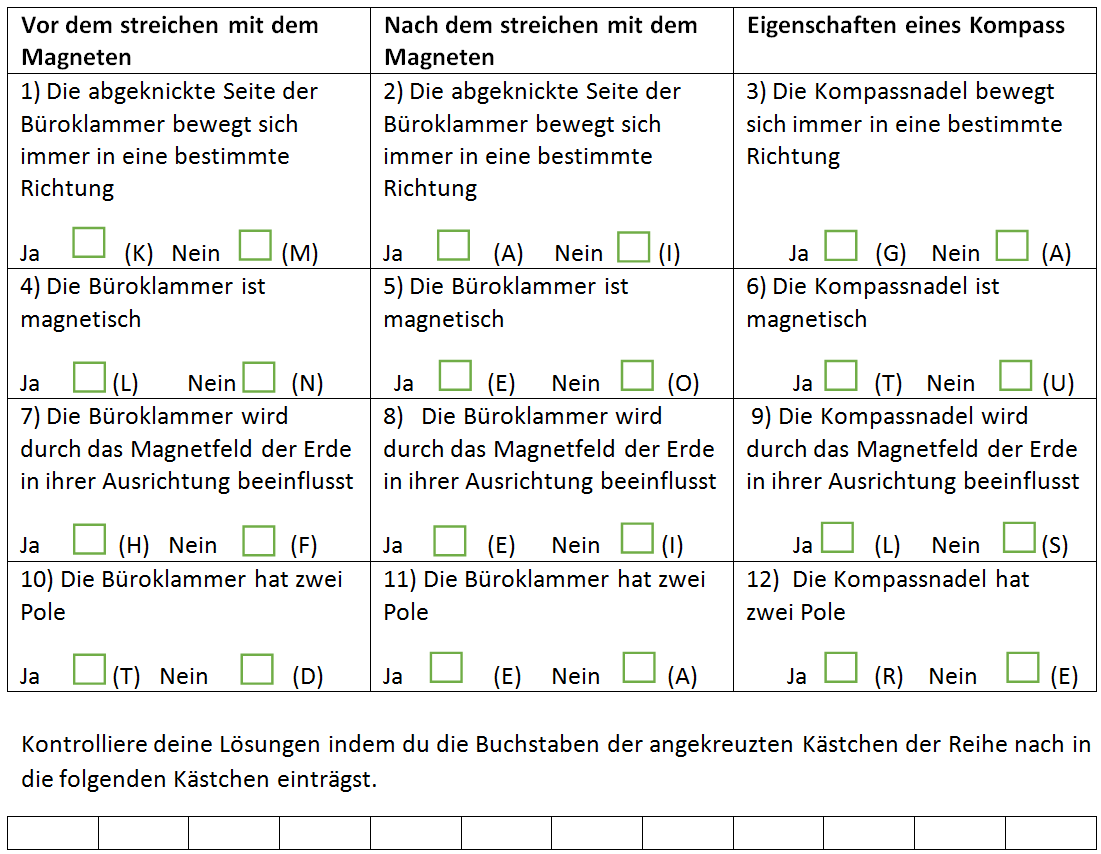                                 Aufgabenvideo: Magnetisieren und Magnetfelder (C)                   __________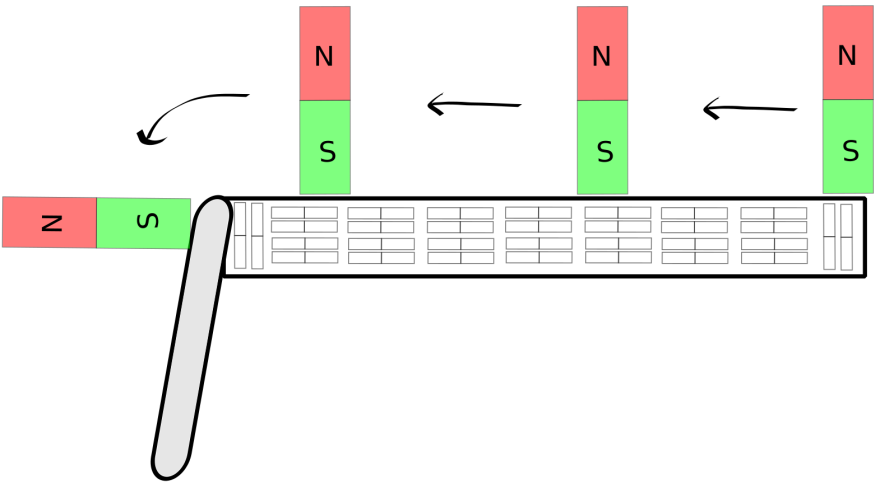 